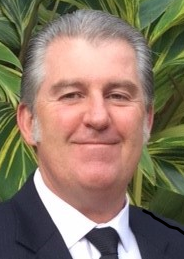 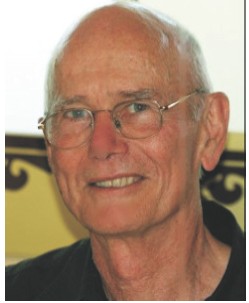 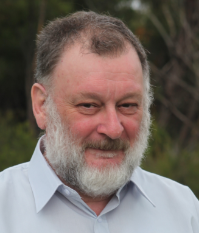 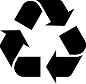 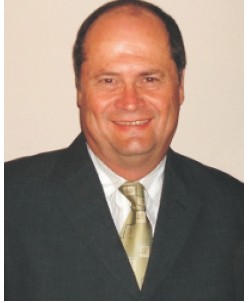 GROUP AGROUP BGROUP CGROUP D